Adult Education and Family Literacy Act (AEFLA) Reporting Tables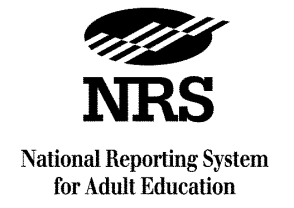 A Project of the U.S. Department of EducationOMB Control Number 1830-0027Public Burden StatementAccording to the Paperwork Reduction Act of 1995, no persons are required to respond to a collection of information unless such collection displays a valid OMB control number.  The valid OMB control number for this information collection is 1830-0027.  Public reporting burden for this collection of information is estimated to average 100 hours per response, including time for reviewing instructions, searching existing data sources, gathering and maintaining the data needed, and completing and reviewing the collection of information.  The obligation to respond to this collection is mandatory (Pub. L. 113–128, title II, § 212).  If you have any comments concerning the accuracy of the time estimate, suggestions for improving this individual collection, or if you have comments or concerns regarding the status of your individual form, application or survey, please contact the National Reporting System for Adult Education directly at NRS@ed.gov.Table 1 
Participants by Entering Educational Functioning Level, Ethnicity, and SexEnter the number of participants* by educational functioning level, ethnicity/race**, and sex.Instructions for Completing Table 1* A participant is an individual in an AEFLA program who has completed at least 12 contact hours in a period of participation.  ** See definitions for ethnicity/race categories. *** ABE = Adult Basic Education; ESL = English as a Second LanguageTotal:  Report each participant only once on this table.Ethnicity/Race:  For instructions on collecting and reporting race and ethnicity data, please refer to “Final Guidance on Maintaining, Collecting and Reporting Race and Ethnicity Data to the U. S. Department of Education,” 72 Fed. Reg. 59266 (19 October 2007).Hispanic / Latino: The participant indicates that he/she is a person of Cuban, Mexican, Puerto Rican, South or Central American, or other Spanish culture in origin, regardless of race.American Indian / Alaska Native: The participant indicates that he/she is a member of an Indian tribe, band, nation, or other organized group or community, including any Alaska Native village or regional or village corporation as defined in or established pursuant to the Alaska Native Claims Settlement Act (85 Stat. 688) [43 U.S.C. 1601 et seq.], which is recognized as eligible for the special programs and services provided by the United States to Indians because of their status as Indians.Asian: The participant indicates that he/she is a person having origins in any of the original peoples of the Far East, Southeast Asia, or the Indian Subcontinent (e.g., India, Pakistan, Bangladesh, Sri Lanka, Nepal, Sikkim, and Bhutan).  This area includes, for example, Cambodia, China, Japan, Korea, Malaysia, Pakistan, the Philippine Islands, Thailand, and Vietnam.  Black / African American: The participant indicates that he/she is a person having origins in any of the black racial groups of Africa.Native Hawaiian / Other Pacific Islander: The participant indicates that he/she is a person having origins in any of the original peoples of Hawaii, Guam, Samoa, or other Pacific Islands.White: the participant indicates that he/she is a person having origins in any of the original peoples of Europe, the Middle East, or North Africa.More Than One Race: The participant indicates having origins in more than one racial category.Sex:Male: The participant indicates that he is male. Female: The participant indicates that she is female. Table 2 
Participants by Age, Ethnicity, and SexEnter the number of participants* by age**, ethnicity/race***, and sex.Instructions for Completing Table 2*A participant is an individual in an AEFLA program who has completed at least 12 contact hours in a period of participation.  **Participants should be classified based on their age at program entry.  Participants entering the program prior to the current program year should be classified based on their age at the beginning of the current program year.  *** See definitions of ethnicity/race categories. The totals in columns B–O should equal the totals in columns B–O of Table 1.  Row totals in column P should equal corresponding column totals in Table 3.Ethnicity/Race:See Table 1Sex:See Table 1 Table 2A 
Reportable Individuals by Age, Ethnicity, and Sex		Enter the number of reportable individuals* who have completed fewer than 12 contact hours by age**, ethnicity***, and sex.Instructions for Completing Table 2A*Report, on this table, only individuals who have completed fewer than 12 contact hours in a period of participation. A reportable individual is an individual who has taken action that demonstrates an intent to use program services and who meets specific reporting criteria of an AEFLA program.** Reportable individuals should be classified based on their age at entry.  Reportable individuals entering the program prior to the current program year should be classified based on their age at the beginning of the current program year.  *** See definitions of race/ethnic categories and examples that demonstrate how to report them.Ethnicity/Race:See Table 1Table 3
Participants* by Program Type and AgeEnter the number of participants by program type and age, non-duplicated.Instructions for Completing Table 3*A participant is an individual in an AEFLA program who has completed at least 12 contact hours in a period of participation.  The total in column H should equal the total in column P of Table 1.**Number of participants enrolled in ABE levels 1-4.  This number includes those enrolled in Integrated Education and Training (IET) programs (Sec. 203(11) of WIOA).***Number of participants enrolled in ABE levels 5 and 6. This number includes those enrolled in IET programs (Sec. 203(11) of WIOA).****Number of participants enrolled in English Language Acquisition (ELA) programs but not enrolled in Integrated English Literacy and Civics Education (IELCE) programs (Sec. 243 of WIOA).  This number includes those enrolled in IET programs (Sec. 203(11) of WIOA).*****Number of participants enrolled in IELCE programs (Sec. 243 of WIOA).  This number includes those enrolled in IET programs.  It does not include those enrolled in ELA programs.  Participants reported on this table as enrolled in IELCE programs (Sec. 243 of WIOA) should not be reported under any other program type in this table.The Total row is the sum of Adult Basic Education + Adult Secondary Education + English Language Acquisition + Integrated English Literacy and Civics Education (Sec. 243) in each column.Table 4
Measurable Skill Gains (MSG) by Entry LevelEnter the number of participants for each category listed, total attendance hours, number achieving at least one educational functioning level gain, number who attain a secondary school diploma or its recognized equivalent, and periods of participation outcomes.NOTE:  	For program year 2020 performance data due on October 1, 2021, the use of columns G and N is permissible but not required.  For program year 2021 performance data due on October 1, 2022, the use of columns G and N is required.  Instructions for Completing Table 4Use participant’s pretest score for the 1st entry of a program year for initial placement in this table.For the purposes of reporting measurable skill gain on Tables 4, 4C, 8, and 10, each program entry per participant during the reporting period is considered a period of participation. Count each participant only once in columns E through H. Total number of participants in column B should equal corresponding total number of participants in other NRS tables.  Report the most recent measurable skill gain for a participant who achieved more than one measurable skill gain during a period of participation.The number in Column C is the number of participants who are being excluded from MSG performance due to the exclusion scenarios listed in OCTAE Program Memorandum 17-2 Attachment 2, Table A.  No values associated with these participants should be entered into columns E-I.   The number in column E is the number of participants who completed one or more Educational Functioning Level (EFL) gains as measured in one of three ways: 1) by comparing a participant’s initial EFL as measured by a pre-test with the participant’s EFL as measured by a participant’s post-test; or 2) for States that offer high school programs that lead to a secondary school diploma or its recognized equivalent, an EFL gain may be measured through the awarding of credits or Carnegie units; or 3) States may report an EFL gain for participants who exit the program and enroll in postsecondary education or training during the program year. Column F is the number of participants who attained a secondary school diploma or its recognized equivalent.Column G is the number of IET or workplace literacy participants who achieved an MSG via Secondary or Postsecondary Transcript, Progress Toward Milestones, or Passing Technical/Occupational Skills Exam.Enter only the most recent achievement, if attained, per participant in column E or column F or column G. Participants should have an achievement counted in only one of these columns.Column H is the number of participants who achieved no measurable skill gain and exited the program.  The last day of service cannot be determined until at least 90 days have elapsed since the participant last received services (services do not include self-service, information-only services or activities, or follow-up services), and there are no plans to provide the participant with future services. Column I is number of participants who remain enrolled and achieved no measurable skill gain.Column B should equal Column C + E + F + G + H +I. Column J is calculated using the following formula: (Column J) = (Column E + Column F + Column G)     (Column B – Column C)Column K is the total number of periods of participation for each participant.  A participant may have more than one period of participation.  Do not include periods of participation that are excluded from MSG performance due to the exclusion scenarios listed in OCTAE Program Memorandum 17-2 Attachment 2, Table A.  No values associated with these periods of participation should be entered into columns K-N.Column L is the Total number of Periods of Participation in which at least one educational functioning level gain was achieved.  Multiple outcomes are permissible for individual participants with more than one period of participation. Although participants may achieve more than one gain per period of participation, only one gain for a participant per period of participation is reported in EITHER column L or column M or column N.Column M is the Total number of Periods of Participation in which a secondary school diploma or its recognized equivalent was attained.  Multiple outcomes are permissible for individual participants with more than one period of participation. Although participants may achieve more than one gain per period of participation, only one gain for a participant per period of participation is reported in EITHER column L or column M or column N.Column N is the Total number of IET or workplace literacy Periods of Participation in which an MSG was achieved via Secondary or Postsecondary Transcript, Progress Toward Milestones, or Passing Technical/Occupational Skills Exam.  Multiple outcomes are permissible for individual participants with more than one period of participation. Although participants may achieve more than one gain per period of participation, only one gain for a participant per period of participation is reported in EITHER column L or column M or column N.Column O is calculated using the following formula: (Column O) = (Column L+ Column M + Column N)                     (Column K)For participants not enrolled in an IET or workplace literacy program, skill gains are only measured by achievement of at least one educational functioning level or documented attainment of a secondary school diploma or its recognized equivalent.Period of Participation:  For the Measurable Skill Gains indicator, a new period of participation is counted each time a participant enrolls—even if both enrollments occur within the same program year. It is not necessary to wait until the participant exits the program in order to count a measurable skill gain, because the measurable skill gains indicator is not an exit-based indicator. The skill gain may be counted as soon as it is earned at any point during the participation period of the program year in which it was earned.  A person with more than one period of participation in a program year is counted separately for each period of participation in both the numerator and denominator of each applicable performance indicator. Therefore, the person is counted multiple times— once for each period of participation.  Please see OCTAE program memorandum 17-2 for examples of counting periods of participation.Table 4AEducational Functioning Level Gain
English Language Arts (ELA)/Literacy, English Language Proficiency (ELP), Mathematics, Carnegie Units/Credits, and Transition to Postsecondary Education by Entry LevelEnter number of participants achieving educational gain at each level.Instructions for Completing Table 4A Column B is the number of participants who achieved an EFL gain during the program year.Both ELA/literacy or ELP and Mathematics level gains must be reported for all participants, if tested in both areas.  EFL gains reported in Columns C and D may be measured by reading, writing, literacy skills, speaking or listening tests approved for use in the National Reporting System for Adult Education (NRS).Report Carnegie unit/credit attainment and entry into postsecondary education for participants who achieved these outcomes.  Multiple outcomes are permissible on this table for individual participants.In each of Columns C, E, G, and I, record the total number of participants who achieved at least one educational functioning level gain of that type.Calculate Percentages as follows:Column D = Column C/Column BColumn F = Column E/Column BColumn H = Column G/Column BColumn J = Column I/Column BTable 4B 
Educational Functioning Level Gain and Attendance for Pre- and Post-tested ParticipantsEnter the number of pre- and post-tested participants for each category listed, number of post-tested participants achieving at least one educational functioning level gain, and total attendance hours for post-tested participants.Instructions for Completing Table 4BInclude in this table only participants who are both pre- and post-tested.Column B is the number of participants who have received a pretest and posttest.Column D is the total number of participants (both exited and continuing) who achieved at least one EFL gain by completing at least one level through pre- and post-testing.Column E is the number of participants who achieved no EFL gain and exited the program.  The last day of service cannot be determined until at least 90 days have elapsed since the participant last received services (services do not include self-service, information-only services or activities, or follow-up services), and there are no plans to provide the participant with future services.Column F represents the number of participants still enrolled who are at the same EFL level as when they entered.Column D + E + F should equal the total in Column B.Each row total in Column G is calculated using the following formula: Table 4C 
Measurable Skill Gains by Entry Level for Participants in Distance EducationEnter the number of distance education participants for each category listed, total attendance hours, number achieving at least one educational functioning level gain, number who attain a secondary school diploma or its recognized equivalent, and periods of participation outcomes.NOTE:  	For program year 2020 performance data due on October 1, 2021, the use of columns G and N is permissible but not required.  For program year 2021 performance data due on October 1, 2022, the use of columns G and N is required.Instructions for Completing Table 4CInclude only participants who are counted as distance education participants.  Distance education participants are also included in Table 4.  Participant data for all periods of participation are included on this table, if the participant met the State’s definition of a distance education participant during the program year.Follow instructions for completing Table 4.Note: All shaded columns will be calculated automatically by OCTAE’s data system.Table 5
Primary Indicators of PerformanceInstructions for Completing Table 5Note: All shaded columns will be calculated automatically by OCTAE’s data system.For the purposes of reporting on Employment 2nd Quarter, Employment 4th Quarter, Median Earnings, and the Credential Attainment indicators on Tables 5, 5A, 8, 9, 10, and 11  each program entry and exit per participant during the reporting period is considered a period of participation.Do not exclude participants because of missing Social Security numbers or other missing data.Exit:  The exit date is the last date of service.  The last day of service cannot be determined until at least 90 days have elapsed since the participant last received services.  Services do not include self-service, information-only services or activities, or follow-up services.  This also requires that there are no plans to provide the participant with future services.Period of Participation:  For all indicators, except measurable skill gains, a period of participation refers to the period of time beginning when an individual becomes a participant and ending on the participant’s date of exit from the program. States must count each participant’s exit during the same program year as a separate period of participation for purposes of calculating levels of performance. For all indicators, except the measurable skill gains indicator, a new period of participation is counted each time a participant re-enters and exits the program—even if both exits occur during the same program year.  A person with more than one period of participation in a program year is counted separately for each period of participation in both the numerator and denominator of each applicable performance indicator. Therefore, the person is counted multiple times— once for each period of participation.  Please see OCTAE program memorandum 17-2 for examples of counting periods of participation.* Report in Column B (second and fourth quarter employment) the total number of participants who exited during the program year, excluding participants who exited due to the exclusions listed in OCTAE Memorandum 17-2 Attachment 2: Table A  or incarcerated individuals under section 225 of WIOA who exited the AEFLA program but are still incarcerated. ** Report in Column B (Median Earnings) the total number of participants who exited during the program year and who were employed in the second quarter after program exit, excluding participants who exited due to the exclusions listed in OCTAE Program Memorandum 17-2 Attachment 2: Table A  or incarcerated individuals under section 225 who exited the AEFLA program but are still incarcerated. *** Report in Column B (secondary school credential attainment) the total number of participants without a secondary school credential or recognized equivalent who exited during the program year who entered at, or advanced into, a secondary school level program (9th grade equivalent or higher), excluding participants who exited due to the exclusions listed in OCTAE Program Memorandum 17-2 Attachment 2: Table A  or  incarcerated individuals under section 225 who exited the AEFLA program but  remain incarcerated.  Participants may potentially be reported in both secondary school credential rows and the postsecondary credential row.  For participants included in the secondary school credential denominator who do not achieve a qualifying secondary school credential or recognized equivalent, choose only one row to report for Column B.  For participants who achieved a secondary school credential or a recognized equivalent, enrolled in postsecondary education or training, and were employed within one year of exit, Column B and Column C would be reported for BOTH secondary school credential rows. **** Report in Column B (postsecondary credential attainment) the total number of participants who during the program year were also enrolled in  a postsecondary education or training program leading to a recognized postsecondary credential and exited that postsecondary training program, excluding participants who exited due to the exclusions listed in OCTAE Program Memorandum  17-2 Attachment 2: Table A  or incarcerated individuals under section 225 who exited the AEFLA program but are still incarcerated. Participants may potentially be reported in both secondary school credential rows and the postsecondary credential row.  ***** Report in Column B (Attained any credential (unduplicated)) the unduplicated total number of participants who EITHER: (1) did not possess a secondary school credential or recognized equivalent and exited during the program year who entered at, or advanced into, a secondary school level program (9th grade equivalent or higher) OR (2) were co-enrolled in  a postsecondary education or training program leading to a recognized postsecondary credential and exited that postsecondary training program; excluding participants who exited due to the exclusions listed in OCTAE Program Memorandum 17-2 Attachment 2: Table A  or  incarcerated individuals under section 225 who exited the AEFLA program but  remain incarcerated.  Participants who meet the requirements for inclusion in both the secondary and postsecondary credential cohorts would only be recorded once in Column B.  Column C (except for Median Earnings) is the number of participants that achieved each outcome. For Median Earnings reporting, Column C is the median earnings value which is the midpoint between lowest and highest quarterly wage, in U.S. dollars, for the total number of participants who exited during the program year and who were employed in the second quarter after program exit, excluding participants who exited due to the exclusions listed in OCTAE Program Memorandum  17-2 Attachment 2: Table A  or incarcerated individuals under section 225 who exited the AEFLA program but are still incarcerated.  Participants who earn both a secondary and postsecondary credential would only be recorded once in Column C.  Column C, for median earnings, is the quarterly wage value for participants employed in the 2nd quarter after exit.  Column D (except for Median Earnings) is the number in Column C divided by the number in Column B.  Column D should never be greater than 100 percent.  Column E is the total number of periods of participation for each participant reported in column B.  This number will be greater than or equal to the number of participants in Column B.Column F (except for Median Earnings) is the number of periods of participation in which the outcome was achieved.. For Median Earnings reporting, Column F is the median earnings value which is the midpoint between lowest and highest quarterly wage, in U.S. dollars, for the total number of periods of participation, excluding incarcerated individuals under section 225 who exited the AEFLA program but are still incarcerated.Column F, for Median Earnings, is the median value for quarterly wage values from all PoPs reported for participants employed in the 2nd quarter after exit.  In cases where participants have multiple PoPs, there would be the same number of instances of a quarterly earnings value.  Those values would all be included in the final matrix of values used to determine the median quarterly earnings value for a State.Column G (except for Median Earnings) is the number in Column F divided by the number in Column E.  Column G should never be greater than 100 percent.  Columns D and G are not applicable to Median Earnings.Table 5APrimary Indicators of Performance for Participants in Distance EducationInstructions for Completing Table 5AInclude only participants who are counted as distance education participants.  Distance education participants are also included in Table 5.  Participant data for all periods of participation are included on this table, if the participant met the State’s definition of a distance education participant during the program year.Follow instructions for completing Table 5.Note: All shaded columns will be calculated automatically by OCTAE’s data system.Table 6
Participant Status and Program EnrollmentEnter the number of participants for each of the categories listed.Instructions for Completing Table 6* Enter the highest level of schooling or degree attained for each participant in US or non-US-based schooling.  Provide only one entry per participant.  The total number of participants reported here must be the same as the number reported in the Total row of Column P, Table 1.** Participants counted here must be in a program specifically designed for that purpose. *** The term “workplace adult education and literacy activities” means adult education and literacy activities offered by an eligible provider in collaboration with an employer or employee organization at a workplace or an off-site location that is designed to improve the productivity of the workforce (WIOA sec. 203(16)).Employment Status definitions:Employed: The participant, at program entry, (a) is currently performing any work at all as a paid employee, (b) is currently performing any work at all in his or her own business, profession, or farm, (c) is currently performing any work as an unpaid worker in an enterprise operated by a member of the family, or (d) is one who is not working, but currently has a job or business from which he or she is temporarily absent because of illness, bad weather, vacation, labor-management dispute, or personal reasons, whether or not paid by the employer for time off, and whether or not seeking another job. Employed, but Received Notice of Termination of Employment or Military Separation is pending: The participant, at program entry, is a person who, although employed, either (a) has received a notice of termination of employment or the employer has issued a Worker Adjustment and Retraining Notification (WARN) or other notice that the facility or enterprise will close, or (b) is a transitioning service member (i.e., within 12 months of separation or 24 months of retirement).Not in the labor force: The participant, at program entry, is not in the labor force (i.e., those who are not employed and are not actively looking for work, including those who are incarcerated).Unemployed: The participant, at program entry, is not employed but is seeking employment, makes specific effort to find a job, and is available for work.Table 7
Adult Education Personnel by Function and Job StatusInstructions for Completing Table 7*  For reporting State-level Administrative/Supervisory/Ancillary Services and Local-level Administrative/Supervisory/Ancillary Services, Counselors, and Paraprofessionals:Enter an unduplicated count of personnel by function and job status.  Count the number of positions, not the number of staff who filled them.  In Column B, count one time only each part-time position of the program administered under AEFLA who is being paid out of Federal, State, and/or local education funds.  In Column C, count one time only each full-time position of the program administered under AEFLA who is being paid out of Federal, State, and/or local education funds.   In Column D, report the number of volunteer positions (personnel who are not paid) who served in the program administered under AEFLA.  ** For reporting Local Teachers:  Count and report the number of teachers, not the number of positions.  For example, if one local part-time teaching position was filled with 3 teachers throughout program year, count and report 3 local part-time teachers.Report adult education experience and certification for paid teachers only, not volunteers.  The total number of teachers for which experience is reported must equal the total number of teachers reported in Columns B and C.For certification, report all certifications a teacher has. Multiple responses are allowed. Report teachers who lack certification in the “No Certification” category.Table 8Outcomes for Participants in Family Literacy Programs (Optional)Enter the number of participants in family literacy programs for each of the categories listed.Instructions for Completing Table 8 Include only family literacy program participants in Table 8.Note: All shaded columns will be calculated automatically by OCTAE’s data system.For reporting measurable skill gains: Enter in column B the total number of Family Literacy program participants enrolled during the reporting period. Enter in column C the number of participants who achieved one or more educational functioning level gains or attained a secondary school diploma. Enter only one of these achievements, if attained, per participant in column C.For reporting the exit-based Primary Indicators of Performance:Follow instructions for completing Table 5 to report these outcomes.  For reporting family literacy outcome measures:Report in Column B the total number of participants who exited during the program year.  Do not exclude participants because of missing Social Security numbers or other missing data. Achievement of one or more of the increased involvement in children’s education or children’s literacy activities measures should be counted only once per participant.  However, the specific outcome should be recorded in the subcategory and more than one outcome may be reported, so that the total for the three subcategories may be greater than the total reported for the overall category.  For example, a participant who helped more frequently with schoolwork and increased contact with child’s teachers would be recorded in both categories but would be counted only once in the overall category of “increased involvement in children’s education.”Table 9 Outcome Achievement for Participants in Integrated English Literacy and Civics EducationInstructions for Completing Table 9Include only participants who are counted as Integrated English Literacy and Civics Education program participants.Note: All shaded columns will be calculated automatically by OCTAE’s data system.For measurable skill gain:  Enter in column B the total number of Integrated English Literacy and Civics Education program participants enrolled during the reporting period. Enter in column C the number of participants who achieved one or more educational functioning level gains or attained a secondary school diploma or recognized equivalent. Enter only one of these achievements, if attained, per participant in column C.For reporting the exit-based Primary Indicators of Performance:Follow instructions for completing Table 5 to report these outcomes.  For reporting civics education outcome measures:Report in Column B the total number of participants who exited during the program year.  Do not exclude participants because of missing Social Security numbers or other missing data. Achievement of one or more of the civics education outcome measures should be counted only once per participant.  Table 10
Outcome Achievement for Participants in Correctional Education ProgramsEnter the number of participants in correctional education programs (section 225) for each of the categories listed.Instructions for Completing Table 10Include only correctional education participants under Sec. 225 of WIOA.Note: All shaded columns will be calculated automatically by OCTAE’s data system.For measurable skill gain:  Enter in column B the total number of correctional education program participants enrolled during the reporting period.  This indicator includes both released and non-released participants.  Enter in column C the number of participants who achieved one or more educational functioning level gains or attained a secondary school diploma. Enter only one of these achievements, if attained, per participant in column C.For reporting the Primary Indicators of Performance:Enter in column B the total number of correctional education program participants enrolled during the reporting period who were no longer incarcerated at program exit.   Enter in column C the number of participants who were no longer incarcerated at program exit who achieved success in the designated indicator. Follow instructions for completing Table 5 to report these outcomes.Table 11
Outcome Achievement for Participants in Integrated Education and Training Programs   Enter the number of all participants in Integrated Education and Training programs for each of the categories listed.Instructions for Completing Table 11Include only IET program participants but exclude participants who exited due to the exclusions listed in OCTAE Memorandum 17-2 Attachment 2, Table A.  Also exclude from all indicators, except EFL gains, incarcerated individuals under WIOA section 225 who exited the AEFLA program but are still incarcerated.  All shaded columns will be calculated automatically by OCTAE’s data system.Report any of the following MSG outcomes for each IET participant.  Reporting multiple MSG outcomes per participant is permitted.For reporting MSG via Achievement of at Least One Educational Functioning Level Gain:  Enter in column B the total number of Integrated Education and Training program participants enrolled during the reporting period. Enter in column C the number of participants who completed one or more Educational Functioning Level (EFL) gains as measured in one of three ways: 1) an EFL gain may be measured by comparing a participant’s initial EFL as measured by a pre-test with the participant’s EFL as measured by a participant’s post-test; or 2) for States that offer high school programs that lead to a secondary school diploma or its recognized equivalent, an EFL gain may be measured through the awarding of credits or Carnegie units; or 3) States may report an EFL gain for participants who exit the program and enroll in postsecondary education or training during the program year. For reporting MSG via Attainment of Secondary School Diploma/Recognized Equivalent:  Enter in column B the total number of Integrated Education and Training program participants enrolled during the reporting period. Enter in column C the number of participants who attained a secondary school diploma or its recognized equivalent.For reporting MSG via Secondary or Postsecondary Transcript: Enter in column B the total number of Integrated Education and Training program participants enrolled during the reporting period. Enter in column C the number of participants who demonstrated progress through a secondary or postsecondary transcript or report card for a sufficient number of credit hours that shows a participant is meeting the State unit’s academic standards.For reporting MSG via Progress Toward Milestones: Enter in column B the total number of Integrated Education and Training program participants enrolled during the reporting period. Enter in column C the number of participants who demonstrated satisfactory or better progress report, towards established milestones, such as completion of on-the-job training (OJT) or completion of one year of an apprenticeship program or similar milestones, from an employer or training provider who is providing training.For reporting MSG via Passing Technical/Occupational Skills Exams: Enter in column B the total number of Integrated Education and Training program participants enrolled during the reporting period. Enter in column C the number of participants who successfully passed an exam that is required for a particular occupation or attained progress in technical or occupational skills as evidenced by trade-related benchmarks such as knowledge-based exams.For reporting the exit-based Primary Indicators of Performance: Follow instructions for completing Table 5 to report these outcomes.Table 14 
Local Grantees by Funding SourceEnter the number of each type of grantee (see attached definitions) directly funded by the State and the amount of Federal and State funding they receive.Instructions for Completing Table 14Note: All shaded columns will be calculated automatically by OCTAE’s data system.In Column (B), report the number of all providers receiving a grant award or contract for instructional services from the eligible agency.In Column (C), report the total number of Integrated English Literacy and Civics Education (IELCE) providers receiving a grant award or contract for instructional services.In Column (D), report the total number of each entity receiving funds as a sub-recipient. (Entities receiving funds from a grantee as part of a consortium are to be reported in column (D).In Column (F), the percentage is calculated using the following formula:  Cell value in Column (E) / Total of Column (E)In Column (G), report the total amount of State funds contributed.  This amount need not necessarily equal the non-Federal expenditure report on the Federal Financial Report.In Column (H), the percentage is calculated using the following formula:  Cell value in Column (G) / Total  of Column (G)* Provider Agency Descriptions for Table 14Local Educational Agencies are public boards of education or other public authorities legally constituted within a State for either administrative control or direction of, or to perform a service function for, public elementary schools or secondary schools in a city, county, township, school district, or other political subdivision of a State. Community-based Organizations (CBOs) are private nonprofit organizations of demonstrated effectiveness that are representative of a community or significant segment of a community.Faith-based Organizations (FBO) are non-profit organizations associated with a faith community or multiple faith ministries.Libraries are public state and community funded institutions that offer education and community services in addition to providing access to print, audio-visual and technology resources.Community, Junior or Technical Colleges are public institutions of higher education that offer associate’s degree and certificate programs but, with few exceptions, award no baccalaureate degrees. Four Year Colleges or Universities are public or private non-profit institutions of higher education that primarily offer baccalaureate degree programs.Other Institution of Higher Education is a public or private non-profit institution that is not a community, junior, or technical college or a four-year college or university.Correctional Institutions are prisons, jails, reformatories, work farms, detention centers, or halfway houses, community-based rehabilitation centers, or any other similar institutions designed for the confinement or rehabilitation of criminal offenders.Other Institutions (Non-Correctional) are any medical or special institutions not designed for criminal offenders.All Other Agencies include other public (Federal, State, local) agencies not listed in the categories above (e.g. Public Housing Authority).Other categories of grantees (e.g. nonprofit institution not described above, partnership between an employer and any entity above, etc.). Table 99Indicator Denominators for the Statewide Performance ReportEnter the number of participants included in the denominators for each indicator on the Statewide Performance Report.  Instructions for Completing Table 99On each row under “By Participant Characteristics” and “By Employment Barrier,” report the number of participants included in the denominator for each indicator for the cohort periods indicated.  The data in this table will be used by the NRS application to automatically calculate the performance rate values for each indicator on the Statewide Performance Report.  Entering EducationalFunctioning Level (EFL)American Indian or Alaska NativeAmerican Indian or Alaska NativeAsianAsianBlack or African AmericanBlack or African AmericanHispanic/LatinoHispanic/LatinoNative Hawaiian or Other Pacific IslanderNative Hawaiian or Other Pacific IslanderWhiteWhiteMore than One RaceMore than One RaceTotalEntering EducationalFunctioning Level (EFL)MaleFemaleMaleFemaleMaleFemaleMaleFemaleMaleFemaleMaleFemaleMaleFemale(A)(B)(C)(D)(E)(F)(G)(H)(I)(J)(K)(L)(M)(N)(O)(P)ABE*** Level 1ABE Level 2ABE Level 3ABE Level 4ABE Level 5ABE Level 6ESL*** Level 1ESL Level 2ESL Level 3ESL Level 4ESL Level 5ESL Level 6TotalAge GroupAmerican Indian or Alaska NativeAmerican Indian or Alaska NativeAsianAsianBlack or African AmericanBlack or African AmericanHispanic/LatinoHispanic/LatinoNative Hawaiian or Other Pacific IslanderNative Hawaiian or Other Pacific IslanderWhiteWhiteMore than One RaceMore than One RaceTotalAge GroupMaleFemaleMaleFemaleMaleFemaleMaleFemaleMaleFemaleMaleFemaleMaleFemale(P)(A)(B)(C)(D)(E)(F)(G)(H)(I)(J)(K)(L)(M)(N)(O)(P)16-1819-2425-4445-5455-5960+TotalAge GroupAmerican Indian or Alaska NativeAmerican Indian or Alaska NativeAsianAsianBlack or African-AmericanBlack or African-AmericanHispanic/LatinoHispanic/LatinoNative Hawaiian or Other Pacific IslanderNative Hawaiian or Other Pacific IslanderWhiteWhiteMore than One RaceMore than One RaceTotalAge GroupMaleFemaleMaleFemaleMaleFemaleMaleFemaleMaleFemaleMaleFemaleMaleFemale(P)(A)(B)(C)(D)(E)(F)(G)(H)(I)(J)(K)(L)(M)(N)(O)(P)16-1819-2425-4445-5455-5960+TotalProgram Type16-1819-2425-4445-5455-5960+Total(A)(B)(C)(D)(E)(F)(G)(H)Adult Basic Education**     Integrated Education and Training ProgramAdult Secondary Education***     Integrated Education and Training ProgramEnglish Language Acquisition****     Integrated Education and Training ProgramIntegrated English Literacy and Civics Education (Sec. 243)*****      Integrated Education and Training Program TotalFirst Period of ParticipationFirst Period of ParticipationFirst Period of ParticipationFirst Period of ParticipationFirst Period of ParticipationFirst Period of ParticipationFirst Period of ParticipationFirst Period of ParticipationFirst Period of ParticipationAll Periods of ParticipationAll Periods of ParticipationAll Periods of ParticipationAll Periods of ParticipationAll Periods of ParticipationEntering Educational Functioning Level(EFL)Number of ParticipantsTotal Number of Participants Excluded from MSG PerformanceTotal Attendance Hours for all participantsNumber who achieved at least one EFL gainNumber who attained a secondary school diploma or its recognized equivalentNumber of IET or workplace literacy participants who achieved an MSG other than EFL gain and secondary school diploma *Number Separated Before Achieving Measurable Skill Gains Number Remaining in Program without Measurable Skill Gains Percentage Achieving Measurable Skill GainsTotal number of Periods of ParticipationTotal number of Periods of Participation in which Participants achieved at least one EFL gain Total number of Periods of Participation in which a secondary school diploma or its recognized equivalent was attainedTotal number of IET or workplace literacy Periods of Participation in which Participants achieved an MSG other than EFL gain and secondary school diploma *Percentage of Periods of Participation with Measurable Skill Gains (A)(B)(C)(D)(E)(F)(G)(H)(I)(J)(K)(L)(M)(N)(O)ABE Level 1ABE Level 2ABE Level 3ABE Level 4ABE Level 5ABE Level 6ABE TotalESL Level 1ESL Level 2ESL Level 3ESL Level 4ESL Level 5ESL Level 6ESL TotalGrand TotalEntering Educational Functioning Level(A)Number of Participants(B)Number with EFL Gain For ELA/Literacy or ELP by pre-posttesting(C)Percentage Achieving ELA/Literacy or ELP   EFL Gains(D)Number with EFL Gain For Mathematics by pre-posttesting(E)Percentage Achieving Mathematics EFL Gains(F)Number with EFL Gain by Carnegie Units/ Credits (G)Percentage Achieving EFLGain by Carnegie Units/ Credits(H)Number with EFL Gain by  Transition to Post-secondary Education (I)Percentage Achieving EFL Gain by Transition to Postsecondary Education(J)ABE Level 1ABE Level 2ABE Level 3ABE Level 4ABE Level 5ABE Level 6ABE TotalESL Level 1ESL Level 2ESL Level 3ESL Level 4ESL Level 5ESL Level 6ESL TotalGrand TotalEntering Educational Functioning LevelNumber  of ParticipantsTotal Attendance Hours Number with EFL GainNumber Separated Before Achieving EFL GainNumber Remaining Within LevelPercentage Achieving EFL Gain(A)(B)(C)(D)(E)(F)(G)ABE Level 1ABE Level 2ABE Level 3ABE Level 4ABE Level 5ABE TotalESL Level 1ESL Level 2ESL Level 3ESL Level 4ESL Level 5ESL Level 6ESL TotalTotalFirst Period of ParticipationFirst Period of ParticipationFirst Period of ParticipationFirst Period of ParticipationFirst Period of ParticipationFirst Period of ParticipationFirst Period of ParticipationFirst Period of ParticipationFirst Period of ParticipationAll Periods of ParticipationAll Periods of ParticipationAll Periods of ParticipationAll Periods of ParticipationAll Periods of ParticipationEntering Educational Functioning Level(EFL)Number of ParticipantsTotal Number of Participants Excluded from MSG PerformanceTotal Attendance Hours for all participantsNumber who achieved at least one EFL gainNumber who attained a secondary school diploma or its recognized equivalentNumber of IET or workplace literacy participants who achieved an MSG other than EFL gain and secondary school diploma *Number Separated Before Achieving Measurable Skill Gains Number Remaining in Program without Measurable Skill Gains Percentage Achieving Measurable Skill GainsTotal number of Periods of ParticipationTotal number of Periods of Participation in which Participants achieved at least one EFL gain Total number of Periods of Participation in which a secondary school diploma or its recognized equivalent was attainedTotal number of IET or workplace literacy Periods of Participation in which Participants achieved an MSG other than EFL gain and secondary school diploma *Percentage of Periods of Participation with Measurable Skill Gains (A)(B)(C)(D)(E)(F)(G)(H)(I)(J)(K)(L)(M)(N)(O)ABE Level 1ABE Level 2ABE Level 3ABE Level 4ABE Level 5ABE Level 6ABE TotalESL Level 1ESL Level 2ESL Level 3ESL Level 4ESL Level 5ESL Level 6ESL TotalGrand TotalFirst Period of ParticipationFirst Period of ParticipationFirst Period of ParticipationFirst Period of ParticipationAll Periods of ParticipationAll Periods of ParticipationAll Periods of ParticipationPrimary Indicators of Performance Number of Participants who ExitedNumber of Participants who Exited Achieving Outcome or Median Earnings ValuePercentage of Participants Achieving OutcomeTotal  Periods of ParticipationTotal Number of Periods of Participation in which Participants Achieved Outcome or Median Earnings Value for All Periods of ParticipationPercentage of Participants in All Periods of Participation Achieving Outcome(A)(B)(C)(D)(E)(F)(G)Employment Second Quarter after exit *Employment Fourth Quarter after exit *Median Earnings Second Quarter after exit **N/AN/AAttained a  Secondary School Diploma/Recognized Equivalent and Enrolled in Postsecondary Education or Training within one year of exit ***Attained a  Secondary School Diploma/Recognized Equivalent and Employed within one year of exit ***Attained a  Postsecondary Credential while enrolled or within one year of exit ****Attained any credential (unduplicated)*****First Period of ParticipationFirst Period of ParticipationFirst Period of ParticipationFirst Period of ParticipationAll Periods of ParticipationAll Periods of ParticipationAll Periods of ParticipationPrimary Indicators of PerformanceNumber of Participants who ExitedNumber of Participants who Exited Achieving Outcome or Median Earnings ValuePercentage of Participants Achieving OutcomeTotal  Periods of ParticipationTotal Number of Periods of Participation in which Participants Achieved Outcome or Median Earnings Value for All Periods of ParticipationPercentage of Participants in All Periods of Participation Achieving Outcome(A)(B)(C)(D)(E)(F)(G)Employment Second Quarter after exitEmployment Fourth Quarter after exitMedian Earnings Second Quarter after exitN/AN/AAttained a  Secondary School Diploma/Recognized Equivalent and Enrolled in Postsecondary Education or Training within one year of exitAttained a  Secondary School Diploma/Recognized Equivalent and Employed within one year of exitAttained a  Postsecondary Credential while enrolled or within one year of exitParticipant Status at Program EntryNumberNumber(A)(B)(B)EmployedEmployed, but Received Notice of Termination of Employment or Military Separation is pendingUnemployedNot in the Labor ForceTOTALHighest Degree or Level of School Completed *US-Based SchoolingNon-US-Based Schooling	No schooling	Grades 1-5	Grades 6-8	Grades 9-12 (no diploma)	Secondary School Diploma 	Secondary School Recognized Equivalent	Some Postsecondary education, no degree	Postsecondary or professional degree	Unknown	TOTAL (both US Based and Non-US Based)Program Type **Program Type **Program Type **	In Family Literacy Program	In Workplace Adult Education and Literacy Activities ***Institutional Programs (section 225)Institutional Programs (section 225)Institutional Programs (section 225)	In Correctional Facility	In Community Correctional Program	In Other Institutional SettingTOTAL InstitutionalAdult Education PersonnelAdult Education PersonnelUnpaid VolunteersTotal Number of
Part-time PersonnelTotal Number of
Full-time PersonnelUnpaid Volunteers(A)(B)(C)(D)Function State-level Administrative/ Supervisory/Ancillary Services *Local-level Administrative/ Supervisory/Ancillary Services *Local Counselors *Local Paraprofessionals *Local Teachers **Teachers’ Years of ExperienceIn Adult Education	Less than one year	One to three years	More than three yearsTeacher Certification	No certification	Adult Education Certification	K-12 Certification	Special Education Certification	TESOL CertificationFirst Period of ParticipationFirst Period of ParticipationFirst Period of ParticipationFirst Period of ParticipationAll Periods of ParticipationAll Periods of ParticipationAll Periods of ParticipationAll Periods of ParticipationPrimary Indicators of Performance Number of ParticipantsIncluded in the IndicatorNumber of Participants Achieving Outcome or Median Earnings ValuePercentage of Participants Achieving OutcomeTotal  Periods of ParticipationTotal Number of Periods of Participation in which Participants Achieved Outcome or Median Earnings Value for All Periods of ParticipationPercentage of Participants in All Periods of Participation Achieving OutcomePercentage of Participants in All Periods of Participation Achieving Outcome(A)(B)(C)(D)(E)(F)(G)(G)Measurable Skill GainEmployment Second Quarter after exitEmployment Fourth Quarter after exitMedian Earnings Second Quarter after exitN/AN/AN/AAttained a  Secondary School Diploma/Recognized Equivalent and Enrolled in Postsecondary Education or Training within one year of exit Attained a  Secondary School Diploma/Recognized Equivalent and Employed within one year of exitAttained a  Postsecondary Credential while enrolled or within one year of exit Family Literacy Follow-up Outcome MeasuresNumber of Participants who ExitedNumber of Participants Achieving OutcomePercent Achieving Outcome(A)(B)(C)(D)Increased Involvement in Children’s EducationHelped more frequently with schoolIncreased contact with children’s teachersMore involved in children’s school activitiesIncreased Involvement in Children’s Literacy Activities      Reading to children      Visiting libraryPurchasing books or magazinesLeft Public AssistanceFirst Period of ParticipationFirst Period of ParticipationFirst Period of ParticipationFirst Period of ParticipationAll Periods of ParticipationAll Periods of ParticipationAll Periods of ParticipationPrimary Indicators of PerformanceNumber of Participants Included in the Indicator Number of Participants  Achieving Outcome or Median Earnings ValuePercentage of Participants Achieving OutcomeTotal  Periods of ParticipationTotal Number of Periods of Participation in which Participants Achieved Outcome or Median Earnings Value for All Periods of ParticipationPercentage of Participants in All Periods of Participation Achieving Outcome(A)(B)(C)(D)(E)(F)(G)Measurable Skill GainEmployment Second Quarter after exitEmployment Fourth Quarter after exitMedian Earnings Second Quarter after exitN/AAttained a  Secondary School Diploma/Recognized Equivalent and Enrolled in Postsecondary Education or Training within one year of exitAttained a  Secondary School Diploma/Recognized Equivalent and Employed within one year of exitAttained a  Postsecondary Credential while enrolled or within one year of exit Civics Education Follow-up Outcome Measures (Optional)                                                                                                                                Number of Participants Who ExitedNumber of Participants Who Exited Achieving Outcome Percent Achieving Outcome (A)(B)(E)(F)Achieved Citizenship SkillsVoted or Registered to VoteIncreased Involvement in Community ActivitiesFirst Period of ParticipationFirst Period of ParticipationFirst Period of ParticipationFirst Period of ParticipationAll Periods of ParticipationAll Periods of ParticipationAll Periods of ParticipationPrimary Indicators of PerformanceNumber of Participants Included in the IndicatorNumber of Participants Achieving Outcome or Median Earnings ValuePercentage of Participants Achieving OutcomeTotal  Periods of ParticipationTotal Number of Periods of Participation in which Participants Achieved Outcome or Median Earnings Value for All Periods of ParticipationPercentage of Participants in All Periods of Participation Achieving Outcome(A)(B)(C)(D)(E)(F)(G)Measurable Skill GainEmployment Second Quarter after exitEmployment Fourth Quarter after exitMedian Earnings Second Quarter after exitN/AN/AAttained a  Secondary School Diploma/Recognized Equivalent and Enrolled in Postsecondary Education or Training within one year of exitAttained a  Secondary School Diploma/Recognized Equivalent and Employed within one year of exitAttained a  Postsecondary Credential while enrolled or within one year of exit First Period of ParticipationFirst Period of ParticipationFirst Period of ParticipationFirst Period of ParticipationAll Periods of ParticipationAll Periods of ParticipationAll Periods of ParticipationPrimary Indicators of PerformanceNumber of Participants Included in the Indicator Number of Participants Achieving Outcome or Median Earnings ValuePercentage of Participants Achieving OutcomeTotal  Periods of ParticipationTotal Number of Periods of Participation in which Participants Achieved Outcome or Median Earnings Value for All Periods of ParticipationPercentage of Participants in All Periods of Participation Achieving Outcome(A)(B)(C)(D)(E)(F)(G)MSG via Achievement of at Least One Educational Functioning Level GainMSG via Attainment of Secondary School Diploma/ Recognized Equivalent MSG via Secondary or Postsecondary TranscriptMSG via Progress Toward MilestonesMSG via Passing Technical/  Occupational Skills ExamEmployment Second Quarter after exitEmployment Fourth Quarter after exitMedian Earnings Second Quarter after exitN/AAttained a  Secondary School Diploma/Recognized Equivalent and Enrolled in Postsecondary Education or Training within one year of exitAttained a  Secondary School Diploma/Recognized Equivalent and Employed within one year of exitAttained a  Postsecondary Credential while enrolled or within one year of exit Provider Agency *(A)Total Number of Providers(B)Total Number of IELCE Providers(C)Total Number of Sub-Recipients(D)WIOA FundingWIOA FundingState FundingState FundingProvider Agency *(A)Total Number of Providers(B)Total Number of IELCE Providers(C)Total Number of Sub-Recipients(D)Total(E)% of Total(F)Total(G)% of Total(H)Local Educational AgenciesPublic or Private Nonprofit AgencyCommunity-based OrganizationsFaith-based OrganizationsLibrariesInstitutions of Higher EducationCommunity, Junior or Technical CollegesFour-year Colleges or UniversitiesOther Institutions of Higher EducationOther AgenciesCorrectional InstitutionsOther Institutions (non-correctional)All Other AgenciesOtherFillable fieldTotalBY PARTICIPANT CHARACTERISTICSBY PARTICIPANT CHARACTERISTICSBY PARTICIPANT CHARACTERISTICSBY PARTICIPANT CHARACTERISTICSBY PARTICIPANT CHARACTERISTICSBY PARTICIPANT CHARACTERISTICSBY PARTICIPANT CHARACTERISTICSNote:  The example cohort dates shown at right pertain to the report submitted on October 1, 2021, for program year 2020. Note:  The example cohort dates shown at right pertain to the report submitted on October 1, 2021, for program year 2020. Employment Rate (Q2)
(Cohort Period: 07/01/2019 - 06/30/2020)Employment Rate (Q4)
(Cohort Period: 01/01/2019 - 12/31/2019)Median Earnings(Cohort Period: 07/01/2019 - 06/30/2020)Credential Rate
(Cohort Period: 01/01/2019 - 12/31/2019)Measurable Skill Gains (07/01/2020 - 6/30/2021)Note:  The example cohort dates shown at right pertain to the report submitted on October 1, 2021, for program year 2020. Note:  The example cohort dates shown at right pertain to the report submitted on October 1, 2021, for program year 2020. DenominatorDenominatorDenominatorDenominatorDenominatorTotal StatewideTotal StatewideN/ASexFemale N/ASexMaleN/AAge < 16N/AAge16 - 18N/AAge19 - 24N/AAge25 - 44N/AAge45 - 54N/AAge55 - 59N/AAge60+N/AEthnicity/RaceAmerican Indian / Alaska NativeN/AEthnicity/RaceAsian N/AEthnicity/RaceBlack / African AmericanN/AEthnicity/RaceHispanic / LatinoN/AEthnicity/RaceNative Hawaiian / Pacific IslanderN/AEthnicity/RaceWhiteN/AEthnicity/RaceMore Than One RaceN/ABY EMPLOYMENT BARRIERBY EMPLOYMENT BARRIERBY EMPLOYMENT BARRIERBY EMPLOYMENT BARRIERBY EMPLOYMENT BARRIERBY EMPLOYMENT BARRIERBY EMPLOYMENT BARRIEREmployment Rate (Q2) 
(Cohort Period: 07/01/2019 - 06/30/2020)Employment Rate (Q4)
(Cohort Period: 01/01/2019 - 12/31/2019)Median Earnings(Cohort Period: 07/01/2019 - 06/30/2020)Credential Rate
(Cohort Period: 01/01/2019 - 12/31/2019)Measurable Skill Gains (07/01/2020 - 6/30/2021)DenominatorDenominatorDenominatorDenominatorDenominatorTotal StatewideTotal StatewideN/ADisplaced HomemakersDisplaced HomemakersN/AEnglish Language Learners, Low Levels of Literacy, Cultural BarriersEnglish Language Learners, Low Levels of Literacy, Cultural BarriersN/AExhausting TANF within 2 years (Part A Title IV of the Social Security Act)Exhausting TANF within 2 years (Part A Title IV of the Social Security Act)N/AEx-offendersEx-offendersN/AHomeless Individuals / runaway youthHomeless Individuals / runaway youthN/ALong-term Unemployed (27 or more consecutive weeks)Long-term Unemployed (27 or more consecutive weeks)N/ALow-Income IndividualsLow-Income IndividualsN/AMigrant and Seasonal FarmworkersMigrant and Seasonal FarmworkersN/AIndividuals with Disabilities (incl. youth)Individuals with Disabilities (incl. youth)N/ASingle Parents (Incl. single pregnant women)Single Parents (Incl. single pregnant women)N/AYouth in foster care or aged out of systemYouth in foster care or aged out of systemN/A